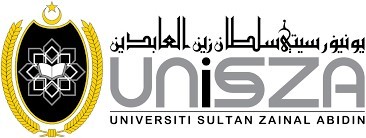 PRACTICAL MANUALCARDIOVASCULAR, RENAL AND RESPIRATORY PHARMACOTHERAPEUTIC PHM 21003Bachelor of Pharmacy with Honours [B.Pharm (Hons)]Name:  	Matric No.: 	_ 	LIST OF PRACTICALSCARDIOVASCULAR, RENAL & RESPIRATORY PHARMACOTHERAPEUTIC          PHM 21003SEMESTER 2, YEAR 2No.	Title	PagePractical 1: Effect of drugs on isolated frog heart	3Practical Report 1: Effect of drugs on isolated frog heart	4Name:		 Matric No.:     	 Date:		 Practical Report 1: Effect of drugs on isolated frog heartIntroduction Material and methods Results and DiscussionAnswers to the Study QuestionsReferences List your reference (s)Notes	To what extent were you satisfied with the practice session?Very DissatisfiedVery SatisfiedWhat is/are improvement (s) that you can suggest for this experiment?Practical 1Effect of drugs on isolated frog heartObjectiveExercise 1: To observe the contraction of the isolated frog heart.Exercise 2: To observe the effect of certain drugs on isolated frog heart.Exercise 3: To interpret the observation and explain the basis.Exercise 4: To identify cardiac stimulants and cardiac depressant and understand the rationale of use in therapy.Hard- and softwareYouTube videoProcedure (s)Open the Microsoft word file ‘Practical Manual’.Open YouTube; Experiment No-02: Effect of drugs on isolate frog heart.03_Effect of drugs on isolated frog heart at https://www.youtube.com/watch?v=onMUFQHkdGw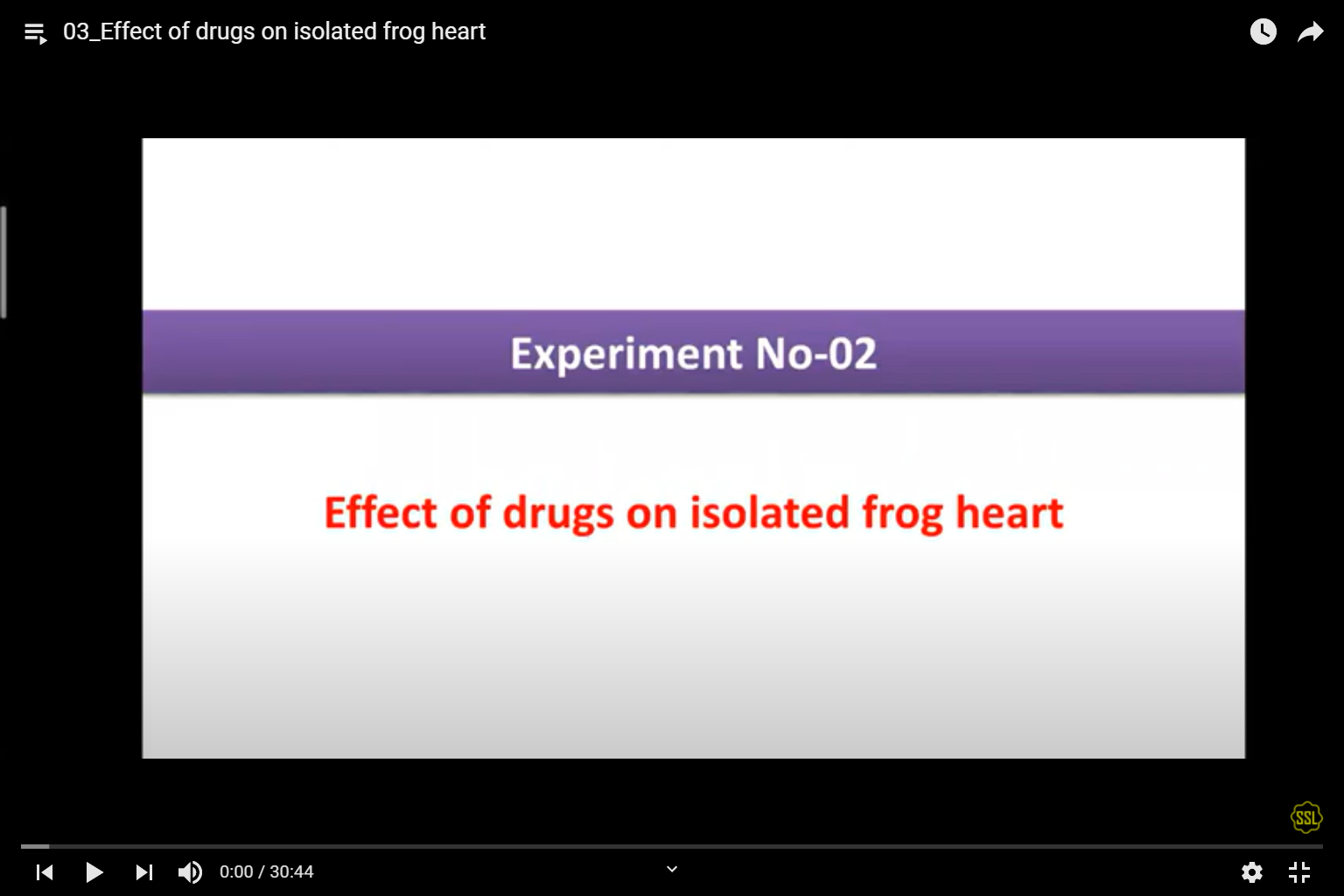 Student’s taskAnswer the following Study Questions in complete sentences.Define:InotropicChronotropicDromotropicExplain the events occurring during:Administration of propranolol and adrenaline.Administration of propranolol and adrenaline with calcium chloride.Administration of atropine and acetylcholine.Administration of atropine and acetylcholine with potassium chloride.In the experiment, how to measure force of contraction, cardiac tone and cardiac rhythm? List cardiac stimulants and cardiac depressants and briefly explain the rationale for their use in therapy.You may discuss your finding in groups.ReportComplete the Introduction, Material and methods, Results and Discussion, Answers to the Study Questions and References of the Practical Report 1. The report shall consist of:Introduction (explain the scientific background and rationale for the experiment)Write a paragraph stating about the theory of the contraction of the isolated frog heart and the effectof certain drugs on isolated frog heart.  What do you expect to learn from this experiment?  Briefly describe the techniques you will use to understand the concept of force of contraction, cardiac tone and cardiac rhythm in this experiment.Material and methods (give enough details)Outline the working of the requirement and preparation for this experiment. Procedure describing step by step of the work that was undertaken.Results and Discussion (present in a clear or concise manner)Represent all data appropriately and accurately. Interpret the findings of the experiment. Conclusion should be based on the results of the experiment.Answer to the Study QuestionsComplete the student’s task and include in the report appropriately.References Please use relevant references to support your interpretation of the results.Referenceshttps://www.youtube.com/watch?v=onMUFQHkdGwNotesFurther reading:https://www.youtube.com/results?search_query=Experiment+No-02%3A+Effect+of+drugs+on+isolate+frog+heart